TARIM VE ORMAN BAKANLIĞI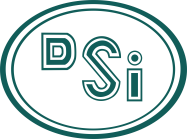 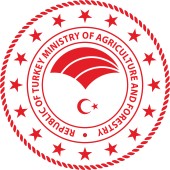 DEVLET SU İŞLERİ GENEL MÜDÜRLÜĞÜTÜRKİYE GENÇLER SU ÖDÜLÜ YARIŞMASI 2023 AÇIK RIZA ONAYI6698 sayılı Kişisel Verilerin Korunması Kanunu kapsamında tarafıma gerekli bilgilendirme yapılmıştır. Bu doğrultuda, işlendiği belirtilen bana ve	’ndaöğrenim gören velisi/birinci derece yakını bulunduğum ………………………………………………adlı öğrenciye ait görsel ve işitsel kişisel verilerimiz; eğitim ve öğretim süreçleri kapsamında düzenlenen faaliyet/etkinliklerin kamuoyu ile paylaşımı ve tanıtımı amacıyla, öğrencimin öğrenim gördüğü eğitim kurumu dâhil Bakanlığın merkez ve taşra teşkilatı siteleri ile sosyal medya hesaplarında paylaşılmasına;Onay veriyorum	Onay vermiyorum….. /…../ 2023Velisinin/1.Derece YakınınAdı Soyadı	:…………………………….. .İmzası	:………………………………Telefon	:………………………………